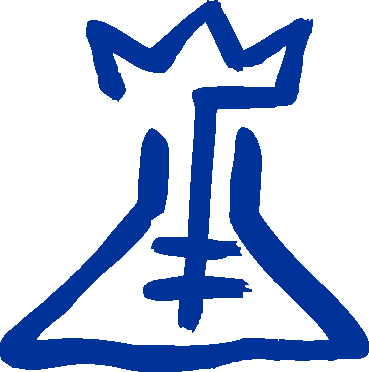    WYDZIAŁ CHEMII UNIWERSYTETU GDAŃSKIEGO______________________________________________________________________________________________PROCEDURA NR 2/DS/2017Podstawa prawna:  Regulamin Studiów Uniwersytetu Gdańskiego – załącznik do uchwały  Senatu UG nr 19/17 z dnia 27 kwietnia 2017 roku.Zakres procedury: Obejmuje procesy związane z zezwoleniem na studiowanie w następnym okresie rozliczeniowym z długiem punktowym oraz powtarzaniem okresu rozliczeniowego.Odpowiedzialność:  Prodziekan ds. Studiów Wydziału Chemii UG;  Rektor UGMiejsce składania wniosków:  Dziekanat ds. Studenckich Wydziału Chemii UGOpis postępowania:STUDENT- składa podanie do Dziekana o zezwolenie na studiowanie w następnym okresie rozliczeniowym z długiem punktowym / powtarzanie okresu rozliczeniowego w Dziekanacie ds. StudenckichPRACOWNIK DZIEKANATU ds. STUDENCKICH- generuje i drukuje kartę osiągnięć studenta i przekazuje Dziekanowi ds. Studiów wraz z podaniem studentaPRODZIEKAN ds. STUDIÓW- wyraża zgodę / nie wyraża zgody na studiowanie w następnym okresie rozliczeniowym z długiem punktowym / powtarzanie okresu rozliczeniowego i przekazuje dokumentację do Dziekanatu ds. StudenckichPRACOWNIK DZIEKANATU ds. STUDENCKICH- odnotowuje zgodę Dziekana w Akademickim Systemie Teleinformatycznym FAST / USOS- powiadamia planistę w razie konieczności umieszczenia studenta w grupach salowych powtarzanych przedmiotówPLANISTA- umieszcza studenta w odpowiednich grupach salowychSTUDENT- przed rozpoczęciem powtarzanego okresu rozliczeniowego uiszcza opłatę zgodnie z Regulaminem Studiów UG oraz umową o odpłatności za usługi edukacyjne a poświadczenie dokonania tej opłaty dostarcza do Dziekanatu ds. StudenckichPRACOWNIK DZIEKANATU ds. STUDENCKICH- odnotowuje fakt uiszczenia opłaty przez studenta w Akademickim Systemie Teleinformatycznym FAST / USOS- umieszcza dokumentację w teczce osobowej studenta